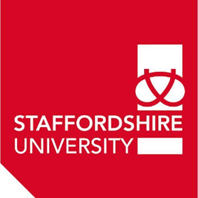 Independent Peer ReviewThis form should accompany a completed NHS IRAS form, and all relevant supporting documentation, for University Peer Review. Before submitting the application, please tick to confirm that each of the following has been included with the application. If all the relevant elements have not been completed or included, the application will be returned for appropriate action.  Supporting documentation, such as information sheets and consent forms, can be added here: Name of Researcher: 	Student Registration No (If relevant):DocumentDocumentEnclosedCompleted NHS IRAS FormCompleted NHS IRAS FormYes		Risk AssessmentRisk AssessmentYes		N/A Participant Information SheetParticipant Information SheetYes		N/AParticipant Consent formParticipant Consent formYes		N/ALetter of invitation to participantsLetter of invitation to participantsYes		N/AInterview schedulesInterview schedulesYes		N/AQuestionnaireQuestionnaireYes		N/AOther supporting information e.g., tests, product information (please provide details under question 8 below)Other supporting information e.g., tests, product information (please provide details under question 8 below)Yes		N/ASTUDY CATEGORYPlease select ONE from the list below STUDY CATEGORYPlease select ONE from the list below Clinical trial of an investigational medicinal productCombined trial of an investigational medicinal product and an investigational medical deviceClinical investigation or other study of a medical deviceOther clinical trial to study a novel intervention or randomised clinical trial to compare interventions in clinical practiceBasic science study involving procedures with human participantsStudy administering questionnaires/interviews for quantitative analysis, or using mixed quantitative/qualitative methodologyStudy involving qualitative methods onlyStudy limited to working with human tissue samples (or other human biological samples) and data (specific project only)Study limited to working with data (specific project only)Research tissue bankResearch databaseIf your work does not fit any of these categories, please provide a definition here:If your work does not fit any of these categories, please provide a definition here:Administrative DetailsFull title of the research Short title Name of ResearcherStudent No. (if relevant)Course (if relevant)Contact AddressTelephoneEmailName of Supervisor (if relevant)Other Members of the Study Team For student applications, the supervisor should be stated as the ‘Chief Investigator’ in the IRAS form. This can be confirmed below.Please keep adding to this section if you need to state more than three additional members.Name:Post:Organisation:Role in Study:Name:Post:Organisation:Role in Study:Name:Post:Organisation:Role in Study:Brief overview of study (no more than 300 words)This can be taken from the IRAS formRESEARCH DESIGNPlease select ALL that apply RESEARCH DESIGNPlease select ALL that apply Case series/ case note reviewCase controlCohort observationControlled trial without randomisationCross-sectional studyDatabase analysisEpidemiologyFeasibility/ pilot studyLaboratory studyMeta-analysisQualitative researchQuestionnaire, interview or observation studyRandomised controlled trialIf your work does not fit any of these categories, please state your research design here:If your work does not fit any of these categories, please state your research design here:STUDY TIMETABLESTUDY TIMETABLEStart Date:End Date:Duration (years and months):FUNDINGFUNDINGHas funding for the research been obtained?Yes		No Is funding for this research being sought?Yes		No If ‘yes’ to either question above, please provide details:Name of Sponsor: Staffordshire UniversityI confirm that the information submitted in this application is complete and correct and this project will be conducted in accordance with Research Governance requirements.SIGNED …………………………………………………….. (Researcher)Supervisor signature (if relevant)I confirm that I have read the application and supporting materials and am happy for this to proceed to peer review.SIGNED …………………………………………………….. (Supervisor)NHS SITE-SPECIFIC APPROVALSI confirm that relevant NHS Trusts/organisations have been contacted and have indicated that they are able to accommodate this research, pending University and HRA approvals.SIGNED …………………………………………………….. (Researcher)Additionally for student applications:SIGNED…………………………………………………….. (Supervisor)